BREF FORMULAIRE D'ENTREVUE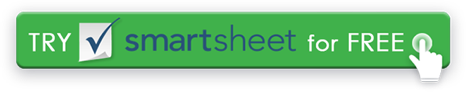 NOM DU CANDIDATMENÉ PARMENÉ PARDATE DE L'ENTREVUEHEURE DE DÉBUT DE L'ENTREVUEHEURE DE DÉBUT DE L'ENTREVUEHEURE DE FIN DE L'ENTREVUETITRE DU POSTEPOSTE DEPTPOSTE DEPTDESCRIPTION DU POSTE À POURVOIRDESCRIPTION DU POSTE À POURVOIRDESCRIPTION DU POSTE À POURVOIRDESCRIPTION DU POSTE À POURVOIRDESCRIPTION DU POSTE À POURVOIRDESCRIPTION DU POSTE À POURVOIRDESCRIPTION DU POSTE À POURVOIRDATE DISPONIBLESALAIRE DEMANDÉSALAIRE DEMANDÉDécrivez votre expérience directement liée au poste : réalisations, forces, améliorations.Décrivez votre expérience indirectement liée au poste : Comment cette expérience fait-elle de vous un bon candidat ?Comment prenez-vous des décisions lors de la hiérarchisation des tâches ? Parlez-nous d'une expérience où la gestion du temps a été un facteur et de la façon dont vous avez géré un calendrier de projet serré ou fluctuant. Avez-vous de l'expérience de travail seul ou en équipe? Comment les autres ont-ils été affectés par votre travail ? Décrivez un exemple de résolution d'un problème et ce qui a été appris de cette expérience.  Connaissez-vous et êtes-vous à l'aise avec les besoins en ressources? Veuillez évaluer votre niveau de compétence et décrire le travail le plus complexe précédemment effectué avec ces outils. Y a-t-il des restrictions à votre disponibilité au travail?  Pourquoi croyez-vous être le meilleur candidat pour ce poste? Comment ce poste s'inscrit-il dans vos objectifs à long terme?PAUVREJUSTEBONEXCELLENTECOMMENTAIRESEXPÉRIENCE DE TRAVAILENSEMBLE DE COMPÉTENCESPROFESSIONNALISMEATTITUDEÉDUCATIONENTHOUSIASMECOMMENTAIRES Fournissez tout commentaire supplémentaire à l'appui de votre évaluation et de votre recommandation.RECOMMANDER À LA LOCATIONPAS UN MATCHDÉCISION NON ENCORE PRISENOM DE L'INTERVIEWEURTITRESIGNATUREDATEDÉMENTITous les articles, modèles ou informations fournis par Smartsheet sur le site Web sont fournis à titre de référence uniquement. Bien que nous nous efforcions de maintenir les informations à jour et correctes, nous ne faisons aucune déclaration ou garantie d'aucune sorte, expresse ou implicite, quant à l'exhaustivité, l'exactitude, la fiabilité, la pertinence ou la disponibilité en ce qui concerne le site Web ou les informations, articles, modèles ou graphiques connexes contenus sur le site Web. Toute confiance que vous accordez à ces informations est donc strictement à vos propres risques.